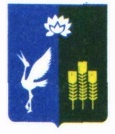 МУНИЦИПАЛЬНЫЙ КОМИТЕТПРОХОРСКОГО СЕЛЬСКОГО ПОСЕЛЕНИЯСПАССКОГО МУНИЦИПАЛЬНОГО РАЙОНАПРИМОРСКОГО КРАЯРЕШЕНИЕ         27 ноября  2018 года                           с.Прохоры                                          № 180О проведении публичных слушаний по вопросу принятия решения«О бюджете Прохорского сельского поселения на 2019 год и плановый период 2020-2021 годов»Руководствуясь Федеральным законом от 6 октября 2003 года № 131-ФЗ «Об общих принципах организации местного самоуправления в Российской Федерации», Уставом Прохорского сельского поселения, Положением о публичных слушаниях на территории Прохорского сельского поселения, муниципальный комитет Прохорского сельского поселения.РЕШИЛ:1. Назначить на 26 декабря 2018 года публичные слушания по вопросу принятия решения «О бюджете Прохорского сельского поселения на 2019 год и плановый период 2020-2021 годов»  2. Утвердить проект решения «О бюджете Прохорского сельского поселения на 2019 год и плановый период 2020-2021 годов» (приложение № 1).3. Установить срок подачи предложений и рекомендаций по обсуждаемым вопросам до 20 декабря 2018 года. Учет предложений и участие граждан в обсуждении указанных вопросов проводится в порядке, установленном Положением о публичных слушаниях на территории Прохорского сельского поселения.4. Назначить ответственным за подготовку и проведение публичных слушаний, организацию и проведение заседания комиссии по проведению публичных слушаний – депутата муниципального комитета Прохорского сельского поселения (Кабачинская).5. Утвердить состав комиссии по проведению публичных слушаний (приложение № 2) 6. Публичные слушания провести в помещении администрации Прохорского сельского поселения по адресу: с. Прохоры, ул. Ленинская, 66. Начало слушаний: в 16.007. Направить данное решение муниципального комитета Прохорского сельского поселения  главе Прохорского сельского поселения для подписания, опубликования (обнародования).Председатель муниципального комитетаПрохорского сельского поселения				 Д.В. Веремчук		                            Приложение № 1к решению муниципального комитета Прохорского сельского поселения    от      27.11.2018 №180МУНИЦИПАЛЬНЫЙ КОМИТЕТПРОХОРСКОГО СЕЛЬСКОГО ПОСЕЛЕНИЯСПАССКОГО МУНИЦИПАЛЬНОГО РАЙОНАПРИМОРСКОГО КРАЯРЕШЕНИЕ(ПРОЕКТ)                 
ХХ декабря     2018 года                   с.Прохоры                                               № ХХХ«О бюджете Прохорского сельского поселения на 2019 годи плановый период 2020 и 2021 годов».Статья 1. ОСНОВНЫЕ ХАРАКТЕРИСТИКИ И ИНЫЕ ПОКАЗАТЕЛИ БЮДЖЕТА ПОСЕЛЕНИЯ НА 2018 ГОД И ПЛАНОВЫЙ ПЕРИОД 2019 - 2020 ГОДОВ1. Утвердить основные характеристики бюджета поселения на 2019 год:- общий объем доходов бюджета поселения – в сумме 8019,96 тыс. рублей, в том числе объем межбюджетных трансфертов, получаемых из других бюджетов бюджетной системы Российской Федерации в 2019 году в сумме 1551,34 тыс. рублей;- общий объем расходов бюджета поселения – в сумме 8665,96 тыс. рублей;- дефицит бюджета на 2019 год – 646,00 тыс.руб. или 10 процентов от доходов без учета объема безвозмездных поступлений;- резервный фонд в сумме 10,0 тыс.рублей или не более 3 процентов утвержденного общего объема расходов2. Утвердить основные характеристики бюджета поселения на 2020 год и 2021 год:1) прогнозируемый общий объем доходов бюджета поселения на 2020 год – в сумме 6580,18 тыс. рублей, в том числе объем межбюджетных трансфертов, получаемых из других бюджетов бюджетной системы Российской Федерации в 2020 году в сумме 122,75 тыс.рублей, и на 2021 год в сумме 6493,55 тыс. рублей, в том числе объем межбюджетных трансфертов, получаемых из других бюджетов бюджетной системы Российской Федерации в 2021 году в сумме 0,00 тыс. рублей;2) общий объем расходов бюджета поселения на 2020 год в сумме 6580,18 тыс. рублей, в том числе условно утвержденные 164,50 тыс.руб.; на 2021 год в сумме 6493,55 тыс. рублей, в том числе условно-утвержденные 324,67 тыс.рублей.3. Установить иные показатели бюджета поселения  на 2019 год:-  источники внутреннего финансирования дефицита бюджета на 2019 год согласно приложению № 11 к настоящему решению;-  предельный объем муниципального долга Прохорского сельского поселения на 2019 год в сумме 0,00 тыс. руб.;  -  верхний предел муниципального внутреннего долга Прохорского сельского поселения на 01 января 2020 года  0,00 тыс. руб.;- предельный объем расходов на обслуживание муниципального долга Прохорского сельского поселения в сумме 0,00 тыс.руб.;-  бюджетные ассигнования на исполнение публичных нормативных обязательств не предусматриваются.4. Установить иные показатели бюджета на плановый период 2020 - 2021 годов:-  источники внутреннего финансирования дефицита бюджета  на 2020 - 2021 года согласно приложению  № 12 к настоящему решению;-  предельный объем муниципального долга Прохорского сельского поселения на 2020 год и верхний предел муниципального внутреннего долга Прохорского сельского поселения на 01 января 2021 года  в сумме 0,00 тыс. руб.;-  предельный объем муниципального долга Прохорского сельского поселения на 2019 год и верхний предел муниципального внутреннего долга Прохорского сельского поселения на 01 января 2020 года  в сумме 0,00  тыс. руб.;- предельный объем расходов на обслуживание муниципального долга Прохорского сельского поселения на 2019-2020 года в сумме  0,00 тыс.руб.;- бюджетные ассигнования на исполнение публичных нормативных обязательств                        не предусматриваются.Статья 2. ГЛАВНЫЕ АДМИНИСТРАТОРЫ ДОХОДОВ БЮДЖЕТА ПОСЕЛЕНИЯ, ГЛАВНЫЕ АДМИНИСТРАТОРЫ ИСТОЧНИКОВ ФИНАНСИРОВАНИЯ ДЕФИЦИТА БЮДЖЕТА ПОСЕЛЕНИЯ1.Установить перечень главных администраторов доходов бюджета поселения - органов местного самоуправления и закрепляемые за ними виды (подвиды) доходов бюджета поселения согласно приложению 1 к настоящему решению.2. Утвердить перечень главных администраторов доходов бюджета поселения - органов местного самоуправления Спасского муниципального района и органов государственной власти Российской Федерации и закрепляемые за ними виды (подвиды) доходов бюджета поселения в соответствии с законодательством Российской Федерации согласно приложению 2 к настоящему решению.3.Утвердить перечень главных администраторов источников внутреннего финансирования дефицита бюджета поселения согласно приложению 3 к настоящему решению.Статья 3. ФОРМИРОВАНИЕ ДОХОДОВ БЮДЖЕТА ПОСЕЛЕНИЯ1. Установить, что доходы бюджета поселения, поступающие в 2019 году, формируются за счет:- доходов от уплаты федеральных налогов и сборов, налогов, предусмотренных специальными налоговыми режимами, в соответствии с нормативами отчислений, установленными бюджетным законодательством Российской Федерации и законодательством о налогах и сборах, в том числе:доходов от уплаты налога на доходы физических лиц, подлежащих зачислению в бюджет сельского поселения – по нормативу 2 процента;доходов от уплаты единого сельскохозяйственного налога, подлежащих зачислению в бюджет сельского поселения - по нормативу 30 процентов;- государственной пошлины за совершение нотариальных действий должностными лицами органов местного самоуправления, уполномоченными в соответствии с законодательными актами Российской Федерации на совершение нотариальных действий, подлежащих зачислению в бюджет сельского поселения - по нормативу 100 процентов;- доходов от местных налогов, установленных представительным органом сельского поселения в соответствии с законодательством Российской Федерации о налогах и сборах:земельного налога - по нормативу 100 процентов;налога на имущество физических лиц - по нормативу 100 процентов;- неналоговых доходов в соответствии с нормативами отчислений, установленными в соответствии с законодательством Российской Федерации, в том числе:доходы от размещения временно свободных средств бюджетов сельских поселений – в размере 100 процентов;доходов от сдачи в аренду имущества, находящегося в собственности сельских поселений (за исключением имущества муниципальных бюджетных и автономных учреждений, а также муниципальных унитарных предприятий, в том числе казенных) - в размере 100 процентов;прочие поступления от использования имущества, находящегося в собственности сельских поселений (за исключением имущества муниципальных бюджетных и автономных учреждений, а также имущества муниципальных унитарных предприятий, в том числе казенных) - в размере 100 процентов;доходы от реализации имущества, находящегося в собственности сельских поселений (за исключением имущества муниципальных бюджетных и автономных учреждений, а также имущества муниципальных унитарных предприятий, в том числе казенных)- по нормативу 100 процентов;доходы, получаемые в виде арендной платы, а также средства от продажи права на заключение договоров аренды за земли, находящиеся в собственности сельских поселений (за исключением земельных участков муниципальных бюджетных и автономных учреждений) – по нормативу 100 процентов;доходов от платежей, взимаемых органами местного самоуправления (организациями) сельских поселений за выполнение определенных функций - по нормативу 100 процентов;доходов от оказания платных услуг, оказываемых муниципальными казенными учреждениями сельских поселений, - по нормативу 100 процентов;прочие доходы от оказания платных услуг (работ) получателями средств бюджетов сельских поселений – по нормативу 100 процентов;доходов, поступающих в порядке возмещения расходов, понесенных в связи с эксплуатацией имущества сельских поселений - по нормативу 100 процентов;прочие доходы от компенсации затрат бюджетов сельских поселений - по нормативу 100 процентов;доходы от продажи земельных участков, находящихся в собственности сельских поселений (за исключением земельных участков муниципальных бюджетных и автономных учреждений) – по нормативу 100 процентов;платежи, взимаемые органами местного самоуправления (организациями) сельских поселений за выполнение определенных функций – по нормативу 100 процентов;доходы от возмещения ущерба при возникновении страховых случаев, когда выгодоприобретателями выступают получатели средств бюджетов сельских поселений – по нормативу 100 процентов;поступления сумм в возмещение вреда, причиняемого автомобильным дорогам местного значения транспортными средствами, осуществляющими перевозки тяжеловесных и (или) крупногабаритных грузов, зачисляемые в бюджеты сельских поселений – по нормативу 100 процентов;прочих неналоговых доходов бюджетов сельских поселений – по нормативу 100 процентов;невыясненные поступления, зачисляемые в бюджеты сельских поселений, - по нормативу 100 процентов;возмещение потерь сельскохозяйственного производства, связанных с изъятием сельскохозяйственных угодий, расположенных на территориях сельских поселений (по обязательствам, возникшим до 1 января 2008 года) – по нормативу 100 процентов;средства самообложения граждан, зачисляемые в бюджеты сельских поселений – по нормативу 100 процентов;средства, поступающие в погашение дебиторской задолженности прошлых лет, – в размере 100 процентов;- доходов в виде безвозмездных поступлений.2. Установить, что в доходы бюджета поселения зачисляются:суммы задолженности и перерасчеты по отмененным налогам, сборам и иным обязательным платежам, поступающие от налогоплательщиков, по нормативам отчислений в соответствии с бюджетным законодательством Российской Федерации.3. Суммы денежных взысканий (штрафов) за нарушение законодательства Российской Федерации подлежат зачислению в бюджет сельского поселения по нормативам, установленных бюджетным законодательством.Статья 4. ОБЪЕМЫ ДОХОДОВ БЮДЖЕТА ПОСЕЛЕНИЯУчесть в бюджете поселения на 2019 год доходы в объемах согласно приложению 4 к настоящему решению.Статья 5. БЮДЖЕТНЫЕ АССИГНОВАНИЯ БЮДЖЕТА ПОСЕЛЕНИЯ НА 2018 ГОД И ПЛАНОВЫЙ ПЕРИОД 2020- 2021 ГОДОВ1. Утвердить на 2019 год распределение бюджетных ассигнований по разделам, подразделам, целевым статьям и видам расходов согласно приложению 5 к настоящему решению.2. Утвердить распределение бюджетных ассигнований по разделам, подразделам, целевым статьям и видам расходов на плановый период 2020 - 2021 годы согласно приложению 6 к настоящему решению.3. Утвердить распределение бюджетных ассигнований на 2019 год в ведомственной структуре расходов бюджета поселения согласно приложению 7 к настоящему решению.4. Утвердить распределение бюджетных ассигнований на плановый период 2020 - 2021 годы в ведомственной структуре расходов бюджета поселения согласно приложению 8 к настоящему решению.5. Утвердить распределение бюджетных ассигнований на 2019 год по муниципальным программам согласно приложению 9 к настоящему решению, на плановый период 2020 - 2021 годы согласно приложению 10 к настоящему решению.6. Субсидии юридическим лицам (за исключением субсидий государственным учреждениям), индивидуальным предпринимателям и физическим лицам – производителям товаров (работ, услуг), предусмотренные нормативными правовыми актами Прохорского сельского поселения, предоставляются в порядке, установленном администрацией поселения, в следующих случаях:1) субъектам малого предпринимательства, организациям, образующим инфраструктуру поддержки малого и среднего предпринимательства.Статья 6. ОСОБЕННОСТИ ЗАЧИСЛЕНИЯ СРЕДСТВ ПОСТУПАЮЩИХ ВО ВРЕМЕННОЕ РАСПОРЯЖЕНИЕ МУНИЦИПАЛЬНЫМ УЧРЕЖДЕНИЯМ И ОРГАНАМ МУНИЦИПАЛЬНОЙ ВЛАСТИ ПОСЕЛЕНИЯСредства в валюте Российской Федерации, поступающие во временное распоряжение муниципальным казенным учреждениям, органам муниципальной власти поселения в соответствии с законодательными и иными нормативными правовыми актами Российской Федерации, нормативными правовыми актами органов муниципальной власти поселения, учитываются на лицевых счетах, открытых ими в Управлении Федерального казначейства по Приморскому краю и его отделениях.Статья 7. ОСОБЕННОСТИ ИСПОЛНЕНИЯ БЮДЖЕТА ПОСЕЛЕНИЯ В 2018 ГОДУУстановить в соответствии с пунктом 3 статьи 217 Бюджетного кодекса Российской Федерации, основанием для внесения в 2019 году изменений в показатели сводной бюджетной росписи бюджета поселения, связанные с особенностями исполнения бюджета поселения без внесения изменений в решение о бюджете является:1) перераспределение бюджетных ассигнований между разделами, подразделами, целевыми статьями, группами (группами и подгруппами) видов расходов классификации расходов бюджетов в связи с принятием администрацией поселения решений о внесении изменений в утвержденные муниципальные программы поселения в пределах общего объема бюджетных ассигнований, предусмотренных в текущем финансовом году на реализацию мероприятий в рамках каждой муниципальной программы поселения;2) перераспределение бюджетных ассигнований между группами (группами и подгруппами) видов расходов классификации расходов бюджетов в пределах общего объема бюджетных ассигнований, предусмотренных главному распорядителю средств бюджета поселения в текущем финансовом году;3) перераспределение бюджетных ассигнований на исполнение судебных актов, предусматривающих обращение взыскания на средства бюджета поселения, на основании исполнительных документов.Остатки средств бюджета Прохорского сельского поселения на едином счете бюджета поселения по состоянию на 1 января 2019 года направляются в 2019 году на погашение дефицита бюджета и на покрытие временных кассовых разрывов.Статья 8. ИНДЕКСАЦИЯ ОПЛАТЫ ТРУДА РАБОТНИКОВ, СОДЕРЖАЩИХСЯ ЗА СЧЕТ СРЕДСТВ БЮДЖЕТА ПОСЕЛЕНИЯ 1. Провести с 1 января 2019 года индексацию путем увеличения в 1,04 раза: 1) размеры ежемесячного денежного вознаграждения лиц, замещающих муниципальные должности Прохорского сельского поселения;2) размеры должностных окладов муниципальных служащих Прохорского сельского поселения Статья 9. ПОРЯДОК ВСТУПЛЕНИЯ В СИЛУ НАСТОЯЩЕГО РЕШЕНИЯ     Настоящее решение вступает в силу с 1 января 2019 года.Глава Прохорского сельского поселения                                     В.В.Кобзарь Председатель муниципального комитета	 Прохорского сельского поселения		                                Д.В. Веремчук.Приложение 1 к проекту решения муниципального комитета Прохорского сельского поселения								  от ХХ декабря 2018 года № ХХХПеречень главных администраторов доходов бюджета поселения – органов местного самоуправления и закрепляемые за ними виды (подвиды) доходов бюджета поселенияПриложение 2 к проекту решения муниципального комитета Прохорского сельского поселенияот ХХ декабря 2018 года № ХХХПеречень главных администраторов доходов бюджета поселения –органов местного самоуправления Спасского муниципального района и органов государственной власти Российской Федерации и закрепляемые за ними виды (подвиды) доходов бюджета поселенияПриложение 3 к проекту решения муниципального комитета Прохорского сельского поселенияот ХХ декабря 2018 года № ХХХПереченьглавных администраторов источников внутреннего финансирования дефицита бюджета поселенияПриложение 4 к проекту решения муниципального комитета Прохорского сельского поселенияОт _______________№___Объемы доходов бюджета Прохорского сельского поселения в 2019 годуПриложение 5 к проекту решения муниципального комитета Прохорского сельского поселенияот ХХ декабря 2018 года № ХХХРаспределение бюджетных ассигнований по разделам, подразделам, целевым статьям и видам расходов классификации расходов бюджета на 2019 год(тыс.руб.)Приложение 6 к проекту решения муниципального комитета Прохорского сельского поселенияот ХХ декабря 2018 года № ХХХРаспределение бюджетных ассигнований по разделам, подразделам, целевым статьям и видам расходов классификации расходов бюджета на 2020-2021 годы (тыс.руб.)Приложение 7 к проекту решения муниципального комитета Прохорского сельского поселенияот ХХ декабря 2018 года № ХХХРаспределение бюджетных ассигнований в ведомственной структуре расходов бюджета на 2019 год(тыс.руб.)Приложение 8 к проекту решения муниципального комитета Прохорского сельского поселения	от ХХ декабря 2018 года № ХХХРаспределение бюджетных ассигнований в ведомственной структуре расходов бюджета поселения на 2020-2021 годы(тыс.руб.)Приложение 9 к проекту решения муниципального комитета Прохорского сельского поселенияот ХХ декабря 2018 года № ХХХРаспределение бюджетных ассигнований на 2019 год по муниципальным программамПриложение 10 к проекту решения муниципального комитета Прохорского сельского поселенияот ХХ декабря 2018 года № ХХХ.Распределение бюджетных ассигнований на 2020-2021 годы по муниципальным программамПриложение 11 к проекту решения муниципального комитета Прохорского сельского поселенияот ХХ декабря 2018 года № ХХХИсточники внутреннего финансирования дефицита бюджета поселения на 2019 годПриложение 12 к проекту решения муниципального комитета Прохорского сельского поселенияот ХХ декабря 2018 года № ХХХПриложение № 2 к решению муниципального комитета Прохорского сельского поселения от 27.11.2018 №180СОСТАВкомиссии по проведению публичных слушаний1. Кобзарь В. В. – глава Прохорского сельского поселения;2. Веремчук Д.В. – председатель муниципального комитета Прохорского сельского поселения;3. Степанова  С.А. -  заместитель председателя  муниципального комитета Прохорского сельского поселения; 4. Кабачинская О. В. – депутат муниципального комитета Прохорского сельского поселения;5. Е. А. Лопатко – ведущий специалист 2 разряда администрации Прохорского сельского поселенияКод главногоадминистратораКоды доходовГлавные администраторы123976АДМИНИСТРАЦИЯ ПРОХОРСКОГО СЕЛЬСКОГО ПОСЕЛЕНИЯАДМИНИСТРАЦИЯ ПРОХОРСКОГО СЕЛЬСКОГО ПОСЕЛЕНИЯ9761 08 04020 01 0000 110Государственная пошлина за совершение нотариальных действий должностными лицами органов местного самоуправления, уполномоченными в соответствии с законодательными актами Российской Федерации на совершение нотариальных действий9761 11 02033 10 0000 120Доходы от размещения временно свободных средств бюджетов сельских поселений9761 11 05075 10 0000 120Доходы от сдачи в аренду имущества, составляющего казну сельских поселений (за исключением земельных участков)9761 13 01995 10 0000 130Прочие доходы от оказания платных услуг (работ) получателями средств бюджетов сельских поселений9761 13 02065 10 0000 130Доходы, поступающие в порядке возмещения расходов, понесенных в связи с эксплуатацией имущества сельских поселений9761 13 02995 10 0000 130Прочие доходы от компенсации затрат бюджетов сельских поселений9761 14 06025 10 0000 430Доходы от продажи земельных участков, находящихся в собственности сельских поселений (за исключением земельных участков муниципальных бюджетных и автономных учреждений)9761 15 02050 10 0000 140Платежи, взимаемые органами местного самоуправления (организациями) сельских поселений за выполнение определенных функций9761 16 23050 10 0000 140Доходы от возмещения ущерба при возникновении страховых случаев, когда выгодоприобретателями выступают получатели средств бюджетов сельских поселений9761 16 37040 10 0000 140Поступления сумм в возмещение вреда, причиняемого автомобильным дорогам местного значения транспортными средствами, осуществляющими перевозки тяжеловесных и (или) крупногабаритных грузов, зачисляемые в бюджеты сельских поселений9761 17 01050 10 0000 180Невыясненные поступления, зачисляемые в бюджеты сельских поселений9761 17 02020 10 0000 180Возмещение потерь сельскохозяйственного производства, связанных с изъятием сельскохозяйственных угодий, расположенных на территориях сельских поселений (по обязательствам, возникшим до 1 января 2008 года)9761 17 05050 10 0000 180Прочие неналоговые доходы бюджетов сельских поселений9761 17 14030 10 0000 150Средства самообложения граждан, зачисляемые в бюджеты сельских поселений9762 0 235118 10 0000 151Субвенции бюджетам сельских поселений на осуществление первичного воинского учета на территориях, где отсутствуют военные комиссариаты9762 07  0503010 0000 180Прочие безвозмездные поступления в бюджеты сельских поселений9762 08 05000 10 0000 180Перечисления из бюджетов сельских поселений (в бюджеты поселений) для осуществления возврата (зачета) излишне уплаченных или излишне взысканных сумм налогов, сборов и иных платежей, а также сумм процентов за несвоевременное осуществление такого возврата и процентов, начисленных на излишне взысканные суммыКод главногоадминистратораКод доходаГлавные администраторы123970АДМИНИСТРАЦИЯ СПАССКОГО МУНИЦИПАЛЬНОГО РАЙОНААДМИНИСТРАЦИЯ СПАССКОГО МУНИЦИПАЛЬНОГО РАЙОНА97011651040020000140Денежные взыскания (штрафы), установленные законами субъектов Российской Федерации за несоблюдение муниципальных правовых актов, зачисляемые в бюджеты поселений182УПРАВЛЕНИЕ ФЕДЕРАЛЬНОЙ НАЛОГОВОЙ СЛУЖБЫ ПО ПРИМОРСКОМУ КРАЮУПРАВЛЕНИЕ ФЕДЕРАЛЬНОЙ НАЛОГОВОЙ СЛУЖБЫ ПО ПРИМОРСКОМУ КРАЮ18210102010010000110Налог на доходы физических лиц с доходов, источником которых является налоговый агент, за исключением доходов, в отношении которых исчисление и уплата налога осуществляются в соответствии со статьями 227, 227.1 и 228 Налогового кодекса Российской Федерации18210102020010000110Налог на доходы физических лиц с доходов, полученных от осуществления деятельности физическими лицами, зарегистрированными в качестве индивидуальных предпринимателей, нотариусов, занимающихся частной практикой, адвокатов, учредивших адвокатские кабинеты и других лиц, занимающихся частной практикой в соответствии со статьей 227 Налогового кодекса Российской Федерации18210102030010000110Налог на доходы физических лиц с доходов, полученных физическими лицами в соответствии со статьей 228 Налогового кодекса Российской Федерации18210102040010000110Налог на доходы физических лиц в виде фиксированных авансовых платежей с доходов, полученных физическими лицами, являющимися иностранными гражданами, осуществляющими трудовую деятельность по найму на основании патента в соответствии со статьей 227.1 Налогового кодекса Российской Федерации18210503010010000110Единый сельскохозяйственный налог18210503020010000110Единый сельскохозяйственный налог (за налоговые периоды, истекшие до 1 января 2011 года)18210601030100000110Налог на имущество физических лиц, взимаемый по ставкам, применяемым к объектам налогообложения, расположенным в границах сельских поселений18210606033100000110Земельный налог с организаций, обладающих земельным участком, расположенным в границах сельских поселений18210606043100000110Земельный налог с физических лиц, обладающих земельным участком, расположенным в границах сельских поселений18210904053100000110Земельный налог (по обязательствам, возникшим до 1 января 2006 года), мобилизуемый на территориях сельских поселенийКод главного администратораКод источников внутреннего финансирования дефицита краевого бюджетаНаименование123976Администрация Прохорского сельского поселенияАдминистрация Прохорского сельского поселения97601 05 02 01 10 0000 510Увеличение прочих остатков денежных средств бюджетов сельских поселений97601 05 02 01 10 0000 610Уменьшение прочих остатков денежных средств бюджетов сельских поселенийКод бюджетной классификации Российской ФедерацииНаименованиеСумма(тыс. рублей)12310000000000000000НАЛОГОВЫЕ И НЕНАЛОГОВЫЕ ДОХОДЫ6468,6210100000000000000НАЛОГИ НА ПРИБЫЛЬ, ДОХОДЫ3081,0710102000010000110Налог на доходы физических лиц3081,0710500000000000000НАЛОГИ НА СОВОКУПНЫЙ ДОХОД25,0010503010010000110Единый сельскохозяйственный налог25,0010600000000000000НАЛОГИ НА ИМУЩЕСТВО2877,0010601030100000110Налог на имущество физических лиц, взимаемый по ставкам, применяемым к объектам налогообложения, расположенным в границах сельских поселений135,0010606000000000110Земельный налог2742,0010606033100000110Земельный налог с организаций, обладающих земельным участком, расположенным в границах сельских поселений2392,0010606043100000110Земельный налог с физических лиц, обладающих земельным участком, расположенным в границах сельских поселений350,0010800000000000000ГОСУДАРСТВЕННАЯ ПОШЛИНА8,0010804020010000110Государственная пошлина за совершение нотариальных действий должностными лицами органов местного самоуправления, уполномоченными в соответствии с законодательными актами Российской Федерации на совершение нотариальных действий8,0011100000000000000ДОХОДЫ ОТ ИСПОЛЬЗОВАНИЯ ИМУЩЕСТВА, НАХОДЯЩЕГОСЯ В ГОСУДАРСТВЕННОЙ И МУНИЦИПАЛЬНОЙ СОБСТВЕННОСТИ462,5511105075100000120Доходы от сдачи в аренду имущества, составляющего казну сельских поселений (за исключением земельных участков)462,5511600000000000000ШТРАФЫ, САНКЦИИ, ВОЗМЕЩЕНИЕ УЩЕРБА15,0011651040020000140Денежные взыскания (штрафы), установленные законами субъектов Российской Федерации за несоблюдение муниципальных правовых актов, зачисляемые в бюджеты поселений5,0011690050100000140Прочие поступления от денежных взысканий (штрафов) и иных сумм в возмещение ущерба, зачисляемые в бюджеты сельских поселений10,0020000000000000000БЕЗВОЗМЕЗДНЫЕ ПОСТУПЛЕНИЯ1551,3420200000000000000Безвозмездные поступления от других бюджетов бюджетной системы Российской Федерации118,3420203000000000151Субвенции бюджетам бюджетной системы Российской Федерации 118,3420235118100000151Субвенции бюджетам сельских поселений на осуществление первичного воинского учета на территориях, где отсутствуют военные комиссариаты118,3420204000000000151Иные межбюджетные трансферты1433,0020240014100000151Межбюджетные трансферты, передаваемые бюджетам сельских поселений из бюджетов муниципальных районов на осуществление части полномочий по решению вопросов местного значения в соответствии с заключенными соглашениями1433,00ВСЕГО ДОХОДОВ8019,96НаименованиеРазделПодразделЦелевая статьяВид расходаСумма Сумма Сумма НаименованиеРазделПодразделЦелевая статьяВид расходаСредств всегоВ т.ч.В т.ч.НаименованиеРазделПодразделЦелевая статьяВид расходаСредств всегоМестного бюджетаСредств субвенцийОбщегосударственные вопросы010000000000000006148,846148,84Функционирование высшего должностного лица субъекта Российской Федерации и муниципального образования010200000000000001033,551033,55Непрограммные направления деятельности органов местного самоуправления010299000000000001033,551033,55Мероприятия непрограммных направлений деятельности органов местного самоуправления010299900000000001033,551033,55Глава муниципального образования01029999210200001033,551033,55Расходы на выплаты персоналу в целях обеспечения выполнения функций государственными (муниципальными) органами, казенными учреждениями, органами управления государственными внебюджетными фондами010299999210201001033,551033,55Функционирование законодательных (представительных) органов государственной власти и представительных органов муниципальных образований01030000000000000120,00120,00Непрограммные направления деятельности органов местного самоуправления01039900000000000120,00120,00Мероприятия непрограммных направлений деятельности органов местного самоуправления01039990000000000120,00120,00Депутаты представительного органа муниципального образования01039999921030000120,00120,00Расходы на выплаты персоналу в целях обеспечения выполнения функций государственными (муниципальными) органами, казенными учреждениями, органами управления государственными внебюджетными фондами01039999921030100120,00120,00Функционирование Правительства Российской Федерации, высших исполнительных органов государственной власти субъектов Российской Федерации, местных администраций010400000000000003985,523985,52Непрограммные направления деятельности органов местного самоуправления010499000000000003985,523985,52Мероприятия непрограммных направлений деятельности органов местного самоуправления010499900000000003985,523985,52Руководство и управление в сфере установленных функций органов местного самоуправления010499999210400003985,523985,52Расходы на выплаты персоналу в целях обеспечения выполнения функций государственными (муниципальными) органами, казенными учреждениями, органами управления государственными внебюджетными фондами010499999210401003397,103397,10Закупка товаров, работ и услуг для государственных (муниципальных) нужд01049999921040200551,42551,42Иные бюджетные ассигнования0104999992104080037,0037,00Обеспечение деятельности финансовых, налоговых и таможенных органов и органов финансового (финансово-бюджетного) надзора0106000000000000055,3055,30Непрограммные направления деятельности органов местного самоуправления0106990000000000055,3055,30Мероприятия непрограммных направлений деятельности органов местного самоуправления0106999000000000055,3055,30Межбюджетные трансферты бюджетам муниципальных районов из бюджетов поселений на осуществление переданных полномочий0106999994002000055,3055,30Межбюджетные трансферты0106999994002050055,3055,30Резервные фонды0111000000000000010,0010,00Непрограммные направления деятельности органов местного самоуправления0111990000000000010,0010,00Мероприятия непрограммных направлений деятельности органов местного самоуправления0111999000000000010,0010,00Резервные фонды администрации Прохорского сельского поселения0111999992111000010,0010,00Иные бюджетные ассигнования0111999992111080010,0010,00Другие общегосударственные вопросы01130000000000000944,47944,47Муниципальная целевая Программа «Противодействие коррупции в Прохорском сельском поселении на 2019-2021 г.г.» 0113030000000000012,0012,00Разработка и размещение социальной рекламы антикоррупционной направленности0113030014001000012,0012,00Закупка товаров, работ и услуг для государственных (муниципальных) нужд0113030014001020012,0012,00Непрограммные направления деятельности органов местного самоуправления01139900000000000932,47932,47Мероприятия непрограммных направлений деятельности органов местного самоуправления01139990000000000932,47932,47Оценка недвижимости, признание прав и регулирование отношений по государственной и муниципальной собственности0113999992112000020,0020,00Закупка товаров, работ и услуг для государственных (муниципальных) нужд0113999992112020020,0020,00Реализация государственных функций, связанных с общегосударственным управлением011399999211300005,005,00Закупка товаров, работ и услуг для государственных (муниципальных) нужд011399999211302005,005,00Иные бюджетные ассигнования011399999211308001,391,39Информационное освещение деятельности ОМСУ в средствах массовой информации011399999211400005,005,00Закупка товаров, работ и услуг для государственных (муниципальных) нужд011399999211402005,005,00Содержание и обслуживание казны01139999921150000901,08901,08Закупка товаров, работ и услуг для государственных (муниципальных) нужд01139999921150200901,08901,08Национальная оборона02000000000000000118,34118,34Мобилизационная и вневойсковая подготовка02039900000000000118,34118,34Непрограммные направления деятельности органов местного самоуправления02039990000000000118,34118,34Мероприятия непрограммных направлений деятельности органов государственной власти0203999951180000118,34118,34Осуществление первичного воинского учета на территориях, где отсутствуют военные комиссариаты02039999951180000118,34118,34Расходы на выплаты персоналу в целях обеспечения выполнения функций государственными (муниципальными) органами, казенными учреждениями, органами управления государственными внебюджетными фондами02039999951180100118,34118,34Закупка товаров, работ и услуг для государственных (муниципальных) нужд020399999511802000,000,00Национальная безопасность и правоохранительная деятельность0300000000000000020,0020,00Непрограммные направления деятельности органов местного самоуправления0309990000000000020,0020,00Мероприятия непрограммных направлений деятельности органов местного самоуправления0309999000000000020,0020,00Зашита населения и территории от чрезвычайных ситуаций природного и техногенного характера, гражданская оборона0309999993309000020,0020,00Мероприятия по предупреждению и ликвидации чрезвычайных ситуаций и стихийных бедствий0309999993309000020,0020,00Закупка товаров, работ и услуг для государственных (муниципальных) нужд0309999993309020020,0020,00Национальная экономика040000000000000001483,001483,00Дорожное хозяйство (дорожные фонды)040900000000000001433,001433,00Непрограммные направления деятельности органов местного самоуправления040999000000000001433,001433,00Мероприятия непрограммных направлений деятельности040999900000000001433,001433,00Межбюджетные трансферты бюджетам поселений из бюджета муниципального района на осуществление части полномочий по решению вопросов местного значения в соответствии с заключенными соглашениями040999999400300001433,001433,00Закупка товаров, работ и услуг для государственных (муниципальных) нужд040999999400302001433,001433,00Муниципальная программа «Развитие малого и среднего предпринимательства на территории Прохорского сельского поселения на 2019-2021 годы»0412010000000000050,0050,00Мероприятия по «Финансовой поддержке субъектов малого и среднего предпринимательства»0412010010000000050,0050,00Субсидии субъектам малого и среднего предпринимательства0412010011001000050,0050,00Иные бюджетные ассигнования0412010011001080050,0050,00Жилищно-коммунальное хозяйство05000000000000000717,08717,08Благоустройство05030000000000000717,08717,08Муниципальная целевая программа «Обеспечение пожарной безопасности на территории Прохорского сельского поселения на 2019-2021 годы»05030200000000000464,90464,90Мероприятия по «Защите жизни и здоровья населения Прохорского сельского поселения, обеспечение надлежащего состояния источников противопожарного водоснабжения»05030200100000000464,90464,90Проведение мероприятий по первичным мерам пожарной безопасности05030200120010000464,90464,90Закупка товаров, работ и услуг для государственных (муниципальных) нужд05030200120010200464,90464,90Программа «Благоустройство территории сквера Прохорского сельского поселения на 2019-2022 годы»05030400000000000250,00250,00Основное мероприятие «Осуществление работ по созданию объектов инфраструктуры и благоустройства»05030400100000000250,00250,00Мероприятия по благоустройству сквера05030400170010000250,00250,00Закупка товаров, работ и услуг для государственных (муниципальных) нужд05030400170010200250,00250,00Комплексная муниципальная программа «Благоустройство территории Прохорского сельского поселения Спасского муниципального района на 2017-2020 года»050305000000000002,182,18Мероприятия по уличному освещению050305001000000002,182,18Прочие мероприятия по благоустройству050305001700100002,182,18Закупка товаров, работ и услуг для государственных (муниципальных) нужд050305001700102002,182,18Культура, кинематография08000000000000000178,70178,70Другие вопросы в области культуры, кинематографии08040000000000000178,70178,70Муниципальная целевая программа «Развитие культуры в Прохорском сельском поселении на 2019-2021 годы»08040700000000000178,70178,70Мероприятие: «Создание условий для обеспечения жителей Прохорского сельского поселения услугами организаций культуры»08040700100000000178,70178,70Проведение культурно-массовых, культурно-досуговых мероприятий08040700190010000178,70178,70Закупка товаров, работ и услуг для государственных (муниципальных) нужд08040700190010200178,70178,70ВСЕГО РАСХОДОВ:000000000000000008665,968547,62118,34НаименованиеНаименованиеРазделРазделПодразделПодразделЦелевая статьяЦелевая статьяВид расходаВид расходаСуммаСуммаСуммаСумма2020 г.2020 г.2021 г.Общегосударственные вопросыОбщегосударственные вопросы01010000000000000000000000000000005472,95472,95478,855478,85Функционирование высшего должностного лица субъекта Российской Федерации и муниципального образованияФункционирование высшего должностного лица субъекта Российской Федерации и муниципального образования01010202000000000000000000000000001033,551033,551033,551033,55Непрограммные направления деятельности органов местного самоуправленияНепрограммные направления деятельности органов местного самоуправления01010202990000000099000000000000001033,551033,551033,551033,55Мероприятия непрограммных направлений деятельности органов местного самоуправленияМероприятия непрограммных направлений деятельности органов местного самоуправления01010202999000000099900000000000001033,551033,551033,551033,55Глава муниципального образованияГлава муниципального образования010102029999210209999210200000001033,551033,551033,551033,55Расходы на выплаты персоналу в целях обеспечения выполнения функций государственными (муниципальными) органами, казенными учреждениями, органами управления государственными внебюджетными фондамиРасходы на выплаты персоналу в целях обеспечения выполнения функций государственными (муниципальными) органами, казенными учреждениями, органами управления государственными внебюджетными фондами01010202999992102099999210201001001033,551033,551033,551033,55Функционирование законодательных (представительных) органов государственной власти и представительных органов муниципальных образованийФункционирование законодательных (представительных) органов государственной власти и представительных органов муниципальных образований0101030300000000000000000000000000120,00120,00120,00120,00Непрограммные направления деятельности органов местного самоуправленияНепрограммные направления деятельности органов местного самоуправления0101030399000000009900000000000000120,00120,00120,00120,00Мероприятия непрограммных направлений деятельности органов местного самоуправленияМероприятия непрограммных направлений деятельности органов местного самоуправления0101030399900000009990000000000000120,00120,00120,00120,00Депутаты представительного органа муниципального образованияДепутаты представительного органа муниципального образования0101030399999210309999921030000000120,00120,00120,00120,00Расходы на выплаты персоналу в целях обеспечения выполнения функций государственными (муниципальными) органами, казенными учреждениями, органами управления государственными внебюджетными фондамиРасходы на выплаты персоналу в целях обеспечения выполнения функций государственными (муниципальными) органами, казенными учреждениями, органами управления государственными внебюджетными фондами0101030399999210309999921030100100120,00120,00120,00120,00Функционирование Правительства Российской Федерации, высших исполнительных органов государственной власти субъектов Российской Федерации, местных администрацийФункционирование Правительства Российской Федерации, высших исполнительных органов государственной власти субъектов Российской Федерации, местных администраций01010404000000000000000000000000003821,023821,023660,853660,85Непрограммные направления деятельности органов местного самоуправленияНепрограммные направления деятельности органов местного самоуправления01010404990000000099000000000000003821,023821,023660,853660,85Мероприятия непрограммных направлений деятельности органов местного самоуправленияМероприятия непрограммных направлений деятельности органов местного самоуправления01010404999000000099900000000000003821,023821,023660,853660,85Руководство и управление в сфере установленных функций органов местного самоуправленияРуководство и управление в сфере установленных функций органов местного самоуправления01010404999992104099999210400000003821,023821,023660,853660,85Расходы на выплаты персоналу в целях обеспечения выполнения функций государственными (муниципальными) органами, казенными учреждениями, органами управления государственными внебюджетными фондамиРасходы на выплаты персоналу в целях обеспечения выполнения функций государственными (муниципальными) органами, казенными учреждениями, органами управления государственными внебюджетными фондами01010404999992104099999210401001003397,103397,103397,103397,10Закупка товаров, работ и услуг для государственных (муниципальных) нуждЗакупка товаров, работ и услуг для государственных (муниципальных) нужд0101040499999210409999921040200200386,92386,92226,75226,75Иные бюджетные ассигнованияИные бюджетные ассигнования010104049999921040999992104080080037,0037,0037,0037,00Обеспечение деятельности финансовых, налоговых и таможенных органов и органов финансового (финансово-бюджетного) надзораОбеспечение деятельности финансовых, налоговых и таможенных органов и органов финансового (финансово-бюджетного) надзора010106060000000000000000000000000055,3055,3055,3055,30Непрограммные направления деятельности органов местного самоуправленияНепрограммные направления деятельности органов местного самоуправления010106069900000000990000000000000055,3055,3055,3055,30Мероприятия непрограммных направлений деятельности органов местного самоуправленияМероприятия непрограммных направлений деятельности органов местного самоуправления010106069990000000999000000000000055,3055,3055,3055,30Межбюджетные трансферты бюджетам муниципальных районов из бюджетов поселений на осуществление переданных полномочийМежбюджетные трансферты бюджетам муниципальных районов из бюджетов поселений на осуществление переданных полномочий010106069999940020999994002000000055,3055,3055,3055,30Межбюджетные трансфертыМежбюджетные трансферты010106069999940020999994002050050055,3055,3055,3055,30Резервные фондыРезервные фонды010111110000000000000000000000000010,0010,0010,0010,00Непрограммные направления деятельности органов местного самоуправленияНепрограммные направления деятельности органов местного самоуправления010111119900000000990000000000000010,0010,0010,0010,00Мероприятия непрограммных направлений деятельности органов местного самоуправленияМероприятия непрограммных направлений деятельности органов местного самоуправления010111119990000000999000000000000010,0010,0010,0010,00Резервные фонды администрации Прохорского сельского поселенияРезервные фонды администрации Прохорского сельского поселения010111119999921110999992111000000010,0010,0010,0010,00Иные бюджетные ассигнованияИные бюджетные ассигнования010111119999921110999992111080080010,0010,0010,0010,00Другие общегосударственные вопросыДругие общегосударственные вопросы0101131300000000000000000000000000433,03433,03599,15599,15Муниципальная целевая Программа «Противодействие коррупции в Прохорском сельском поселении на 2019-2021 г.г.» Муниципальная целевая Программа «Противодействие коррупции в Прохорском сельском поселении на 2019-2021 г.г.» 010113130300000000030000000000000012,0012,0012,0012,00Разработка и размещение социальной рекламы антикоррупционной направленностиРазработка и размещение социальной рекламы антикоррупционной направленности010113130300140010030014001000000012,0012,0012,0012,00Закупка товаров, работ и услуг для государственных (муниципальных) нуждЗакупка товаров, работ и услуг для государственных (муниципальных) нужд010113130300140010030014001020020012,0012,0012,0012,00Непрограммные направления деятельности органов местного самоуправленияНепрограммные направления деятельности органов местного самоуправления0101131399000000009900000000000000421,03421,03587,15587,15Мероприятия непрограммных направлений деятельности органов местного самоуправленияМероприятия непрограммных направлений деятельности органов местного самоуправления0101131399900000009990000000000000421,03421,03587,15587,15Оценка недвижимости, признание прав и регулирование отношений по государственной и муниципальной собственностиОценка недвижимости, признание прав и регулирование отношений по государственной и муниципальной собственности010113139999921120999992112000000020,0020,0020,0020,00Закупка товаров, работ и услуг для государственных (муниципальных) нуждЗакупка товаров, работ и услуг для государственных (муниципальных) нужд010113139999921120999992112020020020,0020,0020,0020,00Реализация государственных функций, связанных с общегосударственным управлениемРеализация государственных функций, связанных с общегосударственным управлением01011313999992113099999211300000005,005,005,005,00Закупка товаров, работ и услуг для государственных (муниципальных) нуждЗакупка товаров, работ и услуг для государственных (муниципальных) нужд01011313999992113099999211302002005,005,005,005,00Иные бюджетные ассигнованияИные бюджетные ассигнования01011313999992113099999211308008001,391,391,391,39Информационное освещение деятельности ОМСУ в средствах массовой информацииИнформационное освещение деятельности ОМСУ в средствах массовой информации01011313999992114099999211400000005,005,005,005,00Закупка товаров, работ и услуг для государственных (муниципальных) нуждЗакупка товаров, работ и услуг для государственных (муниципальных) нужд01011313999992114099999211402002005,005,005,005,00Содержание и обслуживание казныСодержание и обслуживание казны0101131399999211509999921150000000389,64389,64555,76555,76Закупка товаров, работ и услуг для государственных (муниципальных) нуждЗакупка товаров, работ и услуг для государственных (муниципальных) нужд0101131399999211509999921150200200389,64389,64555,76555,76Национальная оборонаНациональная оборона0202000000000000000000000000000000122,75122,750,000,00Мобилизационная и вневойсковая подготовкаМобилизационная и вневойсковая подготовка0202030399000000009900000000000000122,75122,750,000,00Непрограммные направления деятельности органов местного самоуправленияНепрограммные направления деятельности органов местного самоуправления0202030399900000009990000000000000122,75122,750,000,00Мероприятия непрограммных направлений деятельности органов государственной властиМероприятия непрограммных направлений деятельности органов государственной власти02020303999951180999951180000000122,75122,750,000,00Осуществление первичного воинского учета на территориях, где отсутствуют военные комиссариатыОсуществление первичного воинского учета на территориях, где отсутствуют военные комиссариаты0202030399999511809999951180000000122,75122,750,000,00Расходы на выплаты персоналу в целях обеспечения выполнения функций государственными (муниципальными) органами, казенными учреждениями, органами управления государственными внебюджетными фондамиРасходы на выплаты персоналу в целях обеспечения выполнения функций государственными (муниципальными) органами, казенными учреждениями, органами управления государственными внебюджетными фондами0202030399999511809999951180100100122,75122,750,000,00Национальная безопасность и правоохранительная деятельностьНациональная безопасность и правоохранительная деятельность030300000000000000000000000000000020,0020,0020,0020,00Непрограммные направления деятельности органов местного самоуправленияНепрограммные направления деятельности органов местного самоуправления030309099900000000990000000000000020,0020,0020,0020,00Мероприятия непрограммных направлений деятельности органов местного самоуправленияМероприятия непрограммных направлений деятельности органов местного самоуправления030309099990000000999000000000000020,0020,0020,0020,00Зашита населения и территории от чрезвычайных ситуаций природного и техногенного характера, гражданская оборонаЗашита населения и территории от чрезвычайных ситуаций природного и техногенного характера, гражданская оборона030309099999933090999993309000000020,0020,0020,0020,00Мероприятия по предупреждению и ликвидации чрезвычайных ситуаций и стихийных бедствийМероприятия по предупреждению и ликвидации чрезвычайных ситуаций и стихийных бедствий030309099999933090999993309000000020,0020,0020,0020,00Закупка товаров, работ и услуг для государственных (муниципальных) нуждЗакупка товаров, работ и услуг для государственных (муниципальных) нужд030309099999933090999993309020020020,0020,0020,0020,00Национальная экономикаНациональная экономика040400000000000000000000000000000050,0050,0050,0050,00Муниципальная программа «Развитие малого и среднего предпринимательства на территории Прохорского сельского поселения на 2019-2021 годы»Муниципальная программа «Развитие малого и среднего предпринимательства на территории Прохорского сельского поселения на 2019-2021 годы»040412120100000000010000000000000050,0050,0050,0050,00Мероприятия по «Финансовой поддержке субъектов малого и среднего предпринимательства»Мероприятия по «Финансовой поддержке субъектов малого и среднего предпринимательства»040412120100100000010010000000000050,0050,0050,0050,00Субсидии субъектам малого и среднего предпринимательстваСубсидии субъектам малого и среднего предпринимательства040412120100110010010011001000000050,0050,0050,0050,00Иные бюджетные ассигнованияИные бюджетные ассигнования040412120100110010010011001080080050,0050,0050,0050,00Жилищно-коммунальное хозяйствоЖилищно-коммунальное хозяйство0505000000000000000000000000000000571,33571,33441,33441,33БлагоустройствоБлагоустройство0505030300000000000000000000000000571,33571,33441,33441,33Муниципальная целевая программа «Обеспечение пожарной безопасности на территории Прохорского сельского поселения на 2019-2021 годы»Муниципальная целевая программа «Обеспечение пожарной безопасности на территории Прохорского сельского поселения на 2019-2021 годы»0505030302000000000200000000000000319,15319,15189,15189,15Мероприятия по «Защите жизни и здоровья населения Прохорского сельского поселения, обеспечение надлежащего состояния источников противопожарного водоснабжения»Мероприятия по «Защите жизни и здоровья населения Прохорского сельского поселения, обеспечение надлежащего состояния источников противопожарного водоснабжения»0505030302001000000200100000000000319,15319,15189,15189,15Проведение мероприятий по первичным мерам пожарной безопасностиПроведение мероприятий по первичным мерам пожарной безопасности0505030302001200100200120010000000319,15319,15189,15189,15Закупка товаров, работ и услуг для государственных (муниципальных) нуждЗакупка товаров, работ и услуг для государственных (муниципальных) нужд0505030302001200100200120010200200319,15319,15189,15189,15Программа «Благоустройство территории сквера Прохорского сельского поселения на 2019-2022 годы»Программа «Благоустройство территории сквера Прохорского сельского поселения на 2019-2022 годы»0505030304000000000400000000000000250,00250,00250,00250,00Основное мероприятие «Осуществление работ по созданию объектов инфраструктуры и благоустройства»Основное мероприятие «Осуществление работ по созданию объектов инфраструктуры и благоустройства»0505030304001000000400100000000000250,00250,00250,00250,00Мероприятия по благоустройству сквераМероприятия по благоустройству сквера0505030304001700100400170010000000250,00250,00250,00250,00Закупка товаров, работ и услуг для государственных (муниципальных) нуждЗакупка товаров, работ и услуг для государственных (муниципальных) нужд0505030304001700100400170010200200250,00250,00250,00250,00Комплексная муниципальная программа «Благоустройство территории Прохорского сельского поселения Спасского муниципального района на 2017-2020 года»Комплексная муниципальная программа «Благоустройство территории Прохорского сельского поселения Спасского муниципального района на 2017-2020 года»05050303050000000005000000000000002,182,182,182,18Мероприятия по уличному освещениюМероприятия по уличному освещению05050303050010000005001000000000002,182,182,182,18Прочие мероприятия по благоустройствуПрочие мероприятия по благоустройству05050303050017001005001700100000002,182,182,182,18Закупка товаров, работ и услуг для государственных (муниципальных) нуждЗакупка товаров, работ и услуг для государственных (муниципальных) нужд05050303050017001005001700102002002,182,182,182,18Культура, кинематографияКультура, кинематография0808000000000000000000000000000000178,70178,70178,7178,7Другие вопросы в области культуры, кинематографииДругие вопросы в области культуры, кинематографии0808040400000000000000000000000000178,70178,70178,7178,7Муниципальная целевая программа «Развитие культуры в Прохорском сельском поселении на 2019-2021 годы»Муниципальная целевая программа «Развитие культуры в Прохорском сельском поселении на 2019-2021 годы»0808040407000000000700000000000000178,70178,70178,70178,70Мероприятие: «Создание условий для обеспечения жителей Прохорского сельского поселения услугами организаций культуры»Мероприятие: «Создание условий для обеспечения жителей Прохорского сельского поселения услугами организаций культуры»0808040407001000000700100000000000178,70178,70178,70178,70Проведение культурно-массовых, культурно-досуговых мероприятийПроведение культурно-массовых, культурно-досуговых мероприятий0808040407001900100700190010000000178,70178,70178,70178,70Закупка товаров, работ и услуг для государственных (муниципальных) нуждЗакупка товаров, работ и услуг для государственных (муниципальных) нужд0808040407001900100700190010200200178,70178,70178,70178,70Условно утвержденные расходыУсловно утвержденные расходы0000000000000000000000000000000000164,50164,50324,67324,67ВСЕГО РАСХОДОВ:ВСЕГО РАСХОДОВ:00000000000000000000000000000000006580,186580,186493,556493,55НаименованиеВедомствоРазделПодразделЦелевая статьяВид расходаСумма Сумма Сумма НаименованиеВедомствоРазделПодразделЦелевая статьяВид расходаСредств всегов т.ч.в т.ч.НаименованиеВедомствоРазделПодразделЦелевая статьяВид расходаСредств всегоМестного бюджетаСредств субвенцийАдминистрация Прохорского сельского поселения976000000000000000008665,968547,62118,34Общегосударственные вопросы976010000000000000006148,846148,84Функционирование высшего должностного лица субъекта Российской Федерации и муниципального образования976010200000000000001033,551033,55Непрограммные направления деятельности органов местного самоуправления976010299000000000001033,551033,55Мероприятия непрограммных направлений деятельности органов местного самоуправления976010299900000000001033,551033,55Глава муниципального образования97601029999210200001033,551033,55Расходы на выплаты персоналу в целях обеспечения выполнения функций государственными (муниципальными) органами, казенными учреждениями, органами управления государственными внебюджетными фондами976010299999210201001033,551033,55Функционирование законодательных (представительных) органов государственной власти и представительных органов муниципальных образований97601030000000000000120,00120,00Непрограммные направления деятельности органов местного самоуправления97601039900000000000120,00120,00Мероприятия непрограммных направлений деятельности органов местного самоуправления97601039990000000000120,00120,00Депутаты представительного органа муниципального образования97601039999921030000120,00120,00Расходы на выплаты персоналу в целях обеспечения выполнения функций государственными (муниципальными) органами, казенными учреждениями, органами управления государственными внебюджетными фондами97601039999921030100120,00120,00Функционирование Правительства Российской Федерации, высших исполнительных органов государственной власти субъектов Российской Федерации, местных администраций976010400000000000003985,523985,52Непрограммные направления деятельности органов местного самоуправления976010499000000000003985,523985,52Мероприятия непрограммных направлений деятельности органов местного самоуправления976010499900000000003985,523985,52Руководство и управление в сфере установленных функций органов местного самоуправления976010499999210400003985,523985,52Расходы на выплаты персоналу в целях обеспечения выполнения функций государственными (муниципальными) органами, казенными учреждениями, органами управления государственными внебюджетными фондами976010499999210401003397,103397,10Закупка товаров, работ и услуг для государственных (муниципальных) нужд97601049999921040200551,42551,42Иные бюджетные ассигнования9760104999992104080037,0037,00Обеспечение деятельности финансовых, налоговых и таможенных органов и органов финансового (финансово-бюджетного) надзора9760106000000000000055,3055,30Непрограммные направления деятельности органов местного самоуправления9760106990000000000055,3055,30Мероприятия непрограммных направлений деятельности органов местного самоуправления9760106999000000000055,3055,30Межбюджетные трансферты бюджетам муниципальных районов из бюджетов поселений на осуществление переданных полномочий9760106999994002000055,3055,30Межбюджетные трансферты9760106999994002050055,3055,30Резервные фонды9760111000000000000010,0010,00Непрограммные направления деятельности органов местного самоуправления9760111990000000000010,0010,00Мероприятия непрограммных направлений деятельности органов местного самоуправления9760111999000000000010,0010,00Резервные фонды администрации Прохорского сельского поселения9760111999992111000010,0010,00Иные бюджетные ассигнования9760111999992111080010,0010,00Другие общегосударственные вопросы97601130000000000000944,47944,47Муниципальная целевая Программа «Противодействие коррупции в Прохорском сельском поселении на 2019-2021 г.г.» 9760113030000000000012,0012,00Разработка и размещение социальной рекламы антикоррупционной направленности9760113030014001000012,0012,00Закупка товаров, работ и услуг для государственных (муниципальных) нужд9760113030014001020012,0012,00Непрограммные направления деятельности органов местного самоуправления97601139900000000000932,47932,47Мероприятия непрограммных направлений деятельности органов местного самоуправления97601139990000000000932,47932,47Оценка недвижимости, признание прав и регулирование отношений по государственной и муниципальной собственности9760113999992112000020,0020,00Закупка товаров, работ и услуг для государственных (муниципальных) нужд9760113999992112020020,0020,00Реализация государственных функций, связанных с общегосударственным управлением976011399999211300005,005,00Закупка товаров, работ и услуг для государственных (муниципальных) нужд976011399999211302005,005,00Иные бюджетные ассигнования976011399999211308001,391,39Информационное освещение деятельности ОМСУ в средствах массовой информации976011399999211400005,005,00Закупка товаров, работ и услуг для государственных (муниципальных) нужд976011399999211402005,005,00Содержание и обслуживание казны97601139999921150000901,08901,08Закупка товаров, работ и услуг для государственных (муниципальных) нужд97601139999921150200901,08901,08Национальная оборона97602000000000000000118,340,00118,34Мобилизационная и вневойсковая подготовка97602039900000000000118,340,00118,34Непрограммные направления деятельности органов местного самоуправления97602039990000000000118,340,00118,34Мероприятия непрограммных направлений деятельности органов государственной власти9760203999951180000118,340,00118,34Осуществление первичного воинского учета на территориях, где отсутствуют военные комиссариаты97602039999951180000118,340,00118,34Расходы на выплаты персоналу в целях обеспечения выполнения функций государственными (муниципальными) органами, казенными учреждениями, органами управления государственными внебюджетными фондами97602039999951180100118,340,00118,34Закупка товаров, работ и услуг для государственных (муниципальных) нужд976020399999511802000,000,000,00Национальная безопасность и правоохранительная деятельность9760300000000000000020,0020,00Непрограммные направления деятельности органов местного самоуправления9760309990000000000020,0020,00Мероприятия непрограммных направлений деятельности органов местного самоуправления9760309999000000000020,0020,00Зашита населения и территории от чрезвычайных ситуаций природного и техногенного характера, гражданская оборона9760309999993309000020,0020,00Мероприятия по предупреждению и ликвидации чрезвычайных ситуаций и стихийных бедствий9760309999993309000020,0020,00Закупка товаров, работ и услуг для государственных (муниципальных) нужд9760309999993309020020,0020,00Национальная экономика976040000000000000001483,001483,00Дорожное хозяйство (дорожные фонды)976040900000000000001433,001433,00Непрограммные направления деятельности органов местного самоуправления976040999000000000001433,001433,00Мероприятия непрограммных направлений деятельности976040999900000000001433,001433,00Межбюджетные трансферты бюджетам поселений из бюджета муниципального района на осуществление части полномочий по решению вопросов местного значения в соответствии с заключенными соглашениями976040999999400300001433,001433,00Закупка товаров, работ и услуг для государственных (муниципальных) нужд976040999999400302001433,001433,00Муниципальная программа «Развитие малого и среднего предпринимательства на территории Прохорского сельского поселения на 2019-2021 годы»9760412010000000000050,0050,00Мероприятия по «Финансовой поддержке субъектов малого и среднего предпринимательства»9760412010010000000050,0050,00Субсидии субъектам малого и среднего предпринимательства9760412010011001000050,0050,00Иные бюджетные ассигнования9760412010011001080050,0050,00Жилищно-коммунальное хозяйство97605000000000000000717,08717,08Благоустройство97605030000000000000717,08717,08Муниципальная целевая программа «Обеспечение пожарной безопасности на территории Прохорского сельского поселения на 2019-2021 годы»97605030200000000000464,90464,90Мероприятия по «Защите жизни и здоровья населения Прохорского сельского поселения, обеспечение надлежащего состояния источников противопожарного водоснабжения»97605030200100000000464,90464,90Проведение мероприятий по первичным мерам пожарной безопасности97605030200120010000464,90464,90Закупка товаров, работ и услуг для государственных (муниципальных) нужд97605030200120010200464,90464,90Программа «Благоустройство территории сквера Прохорского сельского поселения на 2019-2022 годы»97605030400000000000250,00250,00Основное мероприятие «Осуществление работ по созданию объектов инфраструктуры и благоустройства»97605030400100000000250,00250,00Мероприятия по благоустройству сквера97605030400170010000250,00250,00Закупка товаров, работ и услуг для государственных (муниципальных) нужд97605030400170010200250,00250,00Комплексная муниципальная программа «Благоустройство территории Прохорского сельского поселения Спасского муниципального района на 2017-2020 годы»976050305000000000002,182,18Мероприятия по уличному освещению976050305001000000002,182,18Прочие мероприятия по благоустройству976050305001700100002,182,18Закупка товаров, работ и услуг для государственных (муниципальных) нужд976050305001700102002,182,18Культура, кинематография97608000000000000000178,70178,70Другие вопросы в области культуры, кинематографии97608040000000000000178,70178,70Муниципальная целевая программа «Развитие культуры в Прохорском сельском поселении на 2019-2021 годы»97608040700000000000178,70178,70Мероприятие: «Создание условий для обеспечения жителей Прохорского сельского поселения услугами организаций культуры»97608040700100000000178,70178,70Проведение культурно-массовых, культурно-досуговых мероприятий97608040700190010000178,70178,70Закупка товаров, работ и услуг для государственных (муниципальных) нужд97608040700190010200178,70178,70НаименованиеНаименованиеВедомствоВедомствоРазделРазделПодразделПодразделЦелевая статьяЦелевая статьяВид расходаВид расходаСуммаСуммаСуммаСумма2020 г.2020 г.2021 г.2021 г.Администрация Прохорского сельского поселенияАдминистрация Прохорского сельского поселения97697600000000000000000000000000000000006580,186580,186493,556493,55Общегосударственные вопросыОбщегосударственные вопросы97697601010000000000000000000000000000005472,95472,95478,855478,85Функционирование высшего должностного лица субъекта Российской Федерации и муниципального образованияФункционирование высшего должностного лица субъекта Российской Федерации и муниципального образования97697601010202000000000000000000000000001033,551033,551033,551033,55Непрограммные направления деятельности органов местного самоуправленияНепрограммные направления деятельности органов местного самоуправления97697601010202990000000099000000000000001033,551033,551033,551033,55Мероприятия непрограммных направлений деятельности органов местного самоуправленияМероприятия непрограммных направлений деятельности органов местного самоуправления97697601010202999000000099900000000000001033,551033,551033,551033,55Глава муниципального образованияГлава муниципального образования976976010102029999210209999210200000001033,551033,551033,551033,55Расходы на выплаты персоналу в целях обеспечения выполнения функций государственными (муниципальными) органами, казенными учреждениями, органами управления государственными внебюджетными фондамиРасходы на выплаты персоналу в целях обеспечения выполнения функций государственными (муниципальными) органами, казенными учреждениями, органами управления государственными внебюджетными фондами97697601010202999992102099999210201001001033,551033,551033,551033,55Функционирование законодательных (представительных) органов государственной власти и представительных органов муниципальных образованийФункционирование законодательных (представительных) органов государственной власти и представительных органов муниципальных образований9769760101030300000000000000000000000000120,00120,00120,00120,00Непрограммные направления деятельности органов местного самоуправленияНепрограммные направления деятельности органов местного самоуправления9769760101030399000000009900000000000000120,00120,00120,00120,00Мероприятия непрограммных направлений деятельности органов местного самоуправленияМероприятия непрограммных направлений деятельности органов местного самоуправления9769760101030399900000009990000000000000120,00120,00120,00120,00Депутаты представительного органа муниципального образованияДепутаты представительного органа муниципального образования9769760101030399999210309999921030000000120,00120,00120,00120,00Расходы на выплаты персоналу в целях обеспечения выполнения функций государственными (муниципальными) органами, казенными учреждениями, органами управления государственными внебюджетными фондамиРасходы на выплаты персоналу в целях обеспечения выполнения функций государственными (муниципальными) органами, казенными учреждениями, органами управления государственными внебюджетными фондами9769760101030399999210309999921030100100120,00120,00120,00120,00Функционирование Правительства Российской Федерации, высших исполнительных органов государственной власти субъектов Российской Федерации, местных администрацийФункционирование Правительства Российской Федерации, высших исполнительных органов государственной власти субъектов Российской Федерации, местных администраций97697601010404000000000000000000000000003821,023821,023660,853660,85Непрограммные направления деятельности органов местного самоуправленияНепрограммные направления деятельности органов местного самоуправления97697601010404990000000099000000000000003821,023821,023660,853660,85Мероприятия непрограммных направлений деятельности органов местного самоуправленияМероприятия непрограммных направлений деятельности органов местного самоуправления97697601010404999000000099900000000000003821,023821,023660,853660,85Руководство и управление в сфере установленных функций органов местного самоуправленияРуководство и управление в сфере установленных функций органов местного самоуправления97697601010404999992104099999210400000003821,023821,023660,853660,85Расходы на выплаты персоналу в целях обеспечения выполнения функций государственными (муниципальными) органами, казенными учреждениями, органами управления государственными внебюджетными фондамиРасходы на выплаты персоналу в целях обеспечения выполнения функций государственными (муниципальными) органами, казенными учреждениями, органами управления государственными внебюджетными фондами97697601010404999992104099999210401001003397,103397,103397,103397,10Закупка товаров, работ и услуг для государственных (муниципальных) нуждЗакупка товаров, работ и услуг для государственных (муниципальных) нужд9769760101040499999210409999921040200200386,92386,92226,75226,75Иные бюджетные ассигнованияИные бюджетные ассигнования976976010104049999921040999992104080080037,0037,0037,0037,00Обеспечение деятельности финансовых, налоговых и таможенных органов и органов финансового (финансово-бюджетного) надзораОбеспечение деятельности финансовых, налоговых и таможенных органов и органов финансового (финансово-бюджетного) надзора976976010106060000000000000000000000000055,3055,3055,3055,30Непрограммные направления деятельности органов местного самоуправленияНепрограммные направления деятельности органов местного самоуправления976976010106069900000000990000000000000055,3055,3055,3055,30Мероприятия непрограммных направлений деятельности органов местного самоуправленияМероприятия непрограммных направлений деятельности органов местного самоуправления976976010106069990000000999000000000000055,3055,3055,3055,30Межбюджетные трансферты бюджетам муниципальных районов из бюджетов поселений на осуществление переданных полномочийМежбюджетные трансферты бюджетам муниципальных районов из бюджетов поселений на осуществление переданных полномочий976976010106069999940020999994002000000055,3055,3055,3055,30Межбюджетные трансфертыМежбюджетные трансферты976976010106069999940020999994002050050055,3055,3055,3055,30Резервные фондыРезервные фонды976976010111110000000000000000000000000010,0010,0010,0010,00Непрограммные направления деятельности органов местного самоуправленияНепрограммные направления деятельности органов местного самоуправления976976010111119900000000990000000000000010,0010,0010,0010,00Мероприятия непрограммных направлений деятельности органов местного самоуправленияМероприятия непрограммных направлений деятельности органов местного самоуправления976976010111119990000000999000000000000010,0010,0010,0010,00Резервные фонды администрации Прохорского сельского поселенияРезервные фонды администрации Прохорского сельского поселения976976010111119999921110999992111000000010,0010,0010,0010,00Иные бюджетные ассигнованияИные бюджетные ассигнования976976010111119999921110999992111080080010,0010,0010,0010,00Другие общегосударственные вопросыДругие общегосударственные вопросы9769760101131300000000000000000000000000433,03433,03599,15599,15Муниципальная целевая Программа «Противодействие коррупции в Прохорском сельском поселении на 2019-2021 г.г.» Муниципальная целевая Программа «Противодействие коррупции в Прохорском сельском поселении на 2019-2021 г.г.» 976976010113130300000000030000000000000012,0012,0012,0012,00Разработка и размещение социальной рекламы антикоррупционной направленностиРазработка и размещение социальной рекламы антикоррупционной направленности976976010113130300140010030014001000000012,0012,0012,0012,00Закупка товаров, работ и услуг для государственных (муниципальных) нуждЗакупка товаров, работ и услуг для государственных (муниципальных) нужд976976010113130300140010030014001020020012,0012,0012,0012,00Непрограммные направления деятельности органов местного самоуправленияНепрограммные направления деятельности органов местного самоуправления9769760101131399000000009900000000000000421,03421,03587,15587,15Мероприятия непрограммных направлений деятельности органов местного самоуправленияМероприятия непрограммных направлений деятельности органов местного самоуправления9769760101131399900000009990000000000000421,03421,03587,15587,15Оценка недвижимости, признание прав и регулирование отношений по государственной и муниципальной собственностиОценка недвижимости, признание прав и регулирование отношений по государственной и муниципальной собственности976976010113139999921120999992112000000020,0020,0020,0020,00Закупка товаров, работ и услуг для государственных (муниципальных) нуждЗакупка товаров, работ и услуг для государственных (муниципальных) нужд976976010113139999921120999992112020020020,0020,0020,0020,00Реализация государственных функций, связанных с общегосударственным управлениемРеализация государственных функций, связанных с общегосударственным управлением97697601011313999992113099999211300000005,005,005,005,00Закупка товаров, работ и услуг для государственных (муниципальных) нуждЗакупка товаров, работ и услуг для государственных (муниципальных) нужд97697601011313999992113099999211302002005,005,005,005,00Иные бюджетные ассигнованияИные бюджетные ассигнования97697601011313999992113099999211308008001,391,391,391,39Информационное освещение деятельности ОМСУ в средствах массовой информацииИнформационное освещение деятельности ОМСУ в средствах массовой информации97697601011313999992114099999211400000005,005,005,005,00Закупка товаров, работ и услуг для государственных (муниципальных) нуждЗакупка товаров, работ и услуг для государственных (муниципальных) нужд97697601011313999992114099999211402002005,005,005,005,00Содержание и обслуживание казныСодержание и обслуживание казны9769760101131399999211509999921150000000389,64389,64555,76555,76Закупка товаров, работ и услуг для государственных (муниципальных) нуждЗакупка товаров, работ и услуг для государственных (муниципальных) нужд9769760101131399999211509999921150200200389,64389,64555,76555,76Национальная оборонаНациональная оборона9769760202000000000000000000000000000000122,75122,750,000,00Мобилизационная и вневойсковая подготовкаМобилизационная и вневойсковая подготовка9769760202030399000000009900000000000000122,75122,750,000,00Непрограммные направления деятельности органов местного самоуправленияНепрограммные направления деятельности органов местного самоуправления9769760202030399900000009990000000000000122,75122,750,000,00Мероприятия непрограммных направлений деятельности органов государственной властиМероприятия непрограммных направлений деятельности органов государственной власти97697602020303999951180999951180000000122,75122,750,000,00Осуществление первичного воинского учета на территориях, где отсутствуют военные комиссариатыОсуществление первичного воинского учета на территориях, где отсутствуют военные комиссариаты9769760202030399999511809999951180000000122,75122,750,000,00Расходы на выплаты персоналу в целях обеспечения выполнения функций государственными (муниципальными) органами, казенными учреждениями, органами управления государственными внебюджетными фондамиРасходы на выплаты персоналу в целях обеспечения выполнения функций государственными (муниципальными) органами, казенными учреждениями, органами управления государственными внебюджетными фондами9769760202030399999511809999951180100100122,75122,750,000,00Национальная безопасность и правоохранительная деятельностьНациональная безопасность и правоохранительная деятельность976976030300000000000000000000000000000020,0020,0020,0020,00Непрограммные направления деятельности органов местного самоуправленияНепрограммные направления деятельности органов местного самоуправления976976030309099900000000990000000000000020,0020,0020,0020,00Мероприятия непрограммных направлений деятельности органов местного самоуправленияМероприятия непрограммных направлений деятельности органов местного самоуправления976976030309099990000000999000000000000020,0020,0020,0020,00Зашита населения и территории от чрезвычайных ситуаций природного и техногенного характера, гражданская оборонаЗашита населения и территории от чрезвычайных ситуаций природного и техногенного характера, гражданская оборона976976030309099999933090999993309000000020,0020,0020,0020,00Мероприятия по предупреждению и ликвидации чрезвычайных ситуаций и стихийных бедствийМероприятия по предупреждению и ликвидации чрезвычайных ситуаций и стихийных бедствий976976030309099999933090999993309000000020,0020,0020,0020,00Закупка товаров, работ и услуг для государственных (муниципальных) нуждЗакупка товаров, работ и услуг для государственных (муниципальных) нужд976976030309099999933090999993309020020020,0020,0020,0020,00Национальная экономикаНациональная экономика976976040400000000000000000000000000000050,0050,0050,0050,00Муниципальная программа «Развитие малого и среднего предпринимательства на территории Прохорского сельского поселения на 2019-2021 годы»Муниципальная программа «Развитие малого и среднего предпринимательства на территории Прохорского сельского поселения на 2019-2021 годы»976976040412120100000000010000000000000050,0050,0050,0050,00Мероприятия по «Финансовой поддержке субъектов малого и среднего предпринимательства»Мероприятия по «Финансовой поддержке субъектов малого и среднего предпринимательства»976976040412120100100000010010000000000050,0050,0050,0050,00Субсидии субъектам малого и среднего предпринимательстваСубсидии субъектам малого и среднего предпринимательства976976040412120100110010010011001000000050,0050,0050,0050,00Иные бюджетные ассигнованияИные бюджетные ассигнования976976040412120100110010010011001080080050,0050,0050,0050,00Жилищно-коммунальное хозяйствоЖилищно-коммунальное хозяйство9769760505000000000000000000000000000000571,33571,33441,33441,33БлагоустройствоБлагоустройство9769760505030300000000000000000000000000571,33571,33441,33441,33Муниципальная целевая программа «Обеспечение пожарной безопасности на территории Прохорского сельского поселения на 2019-2021 годы»Муниципальная целевая программа «Обеспечение пожарной безопасности на территории Прохорского сельского поселения на 2019-2021 годы»9769760505030302000000000200000000000000319,15319,15189,15189,15Мероприятия по «Защите жизни и здоровья населения Прохорского сельского поселения, обеспечение надлежащего состояния источников противопожарного водоснабжения»Мероприятия по «Защите жизни и здоровья населения Прохорского сельского поселения, обеспечение надлежащего состояния источников противопожарного водоснабжения»9769760505030302001000000200100000000000319,15319,15189,15189,15Проведение мероприятий по первичным мерам пожарной безопасностиПроведение мероприятий по первичным мерам пожарной безопасности9769760505030302001200100200120010000000319,15319,15189,15189,15Закупка товаров, работ и услуг для государственных (муниципальных) нуждЗакупка товаров, работ и услуг для государственных (муниципальных) нужд9769760505030302001200100200120010200200319,15319,15189,15189,15Программа «Благоустройство территории сквера Прохорского сельского поселения на 2019-2022 годы»Программа «Благоустройство территории сквера Прохорского сельского поселения на 2019-2022 годы»9769760505030304000000000400000000000000250,00250,00250,00250,00Основное мероприятие «Осуществление работ по созданию объектов инфраструктуры и благоустройства»Основное мероприятие «Осуществление работ по созданию объектов инфраструктуры и благоустройства»9769760505030304001000000400100000000000250,00250,00250,00250,00Мероприятия по благоустройству сквераМероприятия по благоустройству сквера9769760505030304001700100400170010000000250,00250,00250,00250,00Закупка товаров, работ и услуг для государственных (муниципальных) нуждЗакупка товаров, работ и услуг для государственных (муниципальных) нужд9769760505030304001700100400170010200200250,00250,00250,00250,00Комплексная муниципальная программа «Благоустройство территории Прохорского сельского поселения Спасского муниципального района на 2017-2020 годы»Комплексная муниципальная программа «Благоустройство территории Прохорского сельского поселения Спасского муниципального района на 2017-2020 годы»97697605050303050000000005000000000000002,182,182,182,18Мероприятия по уличному освещениюМероприятия по уличному освещению97697605050303050010000005001000000000002,182,182,182,18Прочие мероприятия по благоустройствуПрочие мероприятия по благоустройству97697605050303050017001005001700100000002,182,182,182,18Закупка товаров, работ и услуг для государственных (муниципальных) нуждЗакупка товаров, работ и услуг для государственных (муниципальных) нужд97697605050303050017001005001700102002002,182,182,182,18Культура, кинематографияКультура, кинематография9769760808000000000000000000000000000000178,70178,70178,7178,7Другие вопросы в области культуры, кинематографииДругие вопросы в области культуры, кинематографии9769760808040400000000000000000000000000178,70178,70178,7178,7Муниципальная целевая программа «Развитие культуры в Прохорском сельском поселении на 2019-2021 годы»Муниципальная целевая программа «Развитие культуры в Прохорском сельском поселении на 2019-2021 годы»9769760808040407000000000700000000000000178,70178,70178,70178,70Мероприятие: «Создание условий для обеспечения жителей Прохорского сельского поселения услугами организаций культуры»Мероприятие: «Создание условий для обеспечения жителей Прохорского сельского поселения услугами организаций культуры»9769760808040407001000000700100000000000178,70178,70178,70178,70Проведение культурно-массовых, культурно-досуговых мероприятийПроведение культурно-массовых, культурно-досуговых мероприятий9769760808040407001900100700190010000000178,70178,70178,70178,70Закупка товаров, работ и услуг для государственных (муниципальных) нуждЗакупка товаров, работ и услуг для государственных (муниципальных) нужд9769760808040407001900100700190010200200178,70178,70178,70178,70Условно утвержденные расходыУсловно утвержденные расходы9769760000000000000000000000000000000000164,50164,50324,67324,67Муниципальная программаСумма (тыс.руб)Комплексная муниципальная программа «Благоустройство территории Прохорского сельского поселения Спасского муниципального района на 2017-2020 годы»2,18Муниципальная целевая программа «Обеспечение пожарной безопасности на территории Прохорского сельского поселения на 2019-2021 годы»464,89Муниципальная программа «Развитие малого и среднего предпринимательства на территории Прохорского сельского поселения на 2019-2021 годы»50,00Муниципальная целевая Программа «Противодействие коррупции в Прохорском сельском поселении на 2019-2021 г.г.»12,00Муниципальная целевая программа «Развитие культуры в Прохорском сельском поселении на 2019-2021 годы»178,70«Благоустройство территории сквера Прохорского сельского поселения на 2019-2022 года»250,00Всего расходов957,77Муниципальная программаСумма (тыс.руб.)Сумма (тыс.руб.)Муниципальная программа2019 год2020 годКомплексная муниципальная программа «Благоустройство территории Прохорского сельского поселения Спасского муниципального района на 2017-2020 года»2,182,18Муниципальная целевая программа «Обеспечение пожарной безопасности на территории Прохорского сельского поселения на 2019-2021 годы»319,15189,15Муниципальная программа «Развитие малого и среднего предпринимательства на территории Прохорского сельского поселения на 2019-2021 годы»50,0050,00Муниципальная целевая Программа «Противодействие коррупции в Прохорском сельском поселении на 2019-2021 г.г.»12,0012,00Муниципальная целевая программа «Развитие культуры в Прохорском сельском поселении на 2019-2021 годы»178,70178,70«Благоустройство территории сквера Прохорского сельского поселения на 2019-2022 года»250,00250,00Всего расходов813,03682,03Перечень источников внутреннего финансирования дефицита бюджета поселенияКодОбъемИзменение остатков средств на счетах по учету средств бюджета976010500000000000000,00Увеличение прочих остатков денежных средств бюджетов поселений 97601050201100000510-8019,96Уменьшение прочих остатков денежных средств бюджетов поселений 976010502011000006108665,96Итого источников -646,00ИсточникиИсточникиИсточникиИсточникиИсточникивнутреннего финансирования дефицита бюджета поселения на 2020-2021 годавнутреннего финансирования дефицита бюджета поселения на 2020-2021 годавнутреннего финансирования дефицита бюджета поселения на 2020-2021 годавнутреннего финансирования дефицита бюджета поселения на 2020-2021 годавнутреннего финансирования дефицита бюджета поселения на 2020-2021 годаКод бюджетной классификации Российской ФедерацииКод бюджетной классификации Российской ФедерацииНаименование источниковНаименование источниковСумма 2020 годСумма 2021 год11223 01 05 00 00 00 0000 000 01 05 00 00 00 0000 000Изменение остатков средств на счетах по учету средств бюджетаИзменение остатков средств на счетах по учету средств бюджета0,000,00 01 05 02 01 10 0000 510 01 05 02 01 10 0000 510Увеличение прочих остатков денежных средств бюджетов поселенийУвеличение прочих остатков денежных средств бюджетов поселений-6580,18-6393,55 01 05 02 01 10 0000 610 01 05 02 01 10 0000 610Уменьшение прочих остатков денежных средств бюджетов поселенийУменьшение прочих остатков денежных средств бюджетов поселений6580,186393,55Итого источников Итого источников 0,000,00